РАЗДЕЛ 1. Пояснительная записка 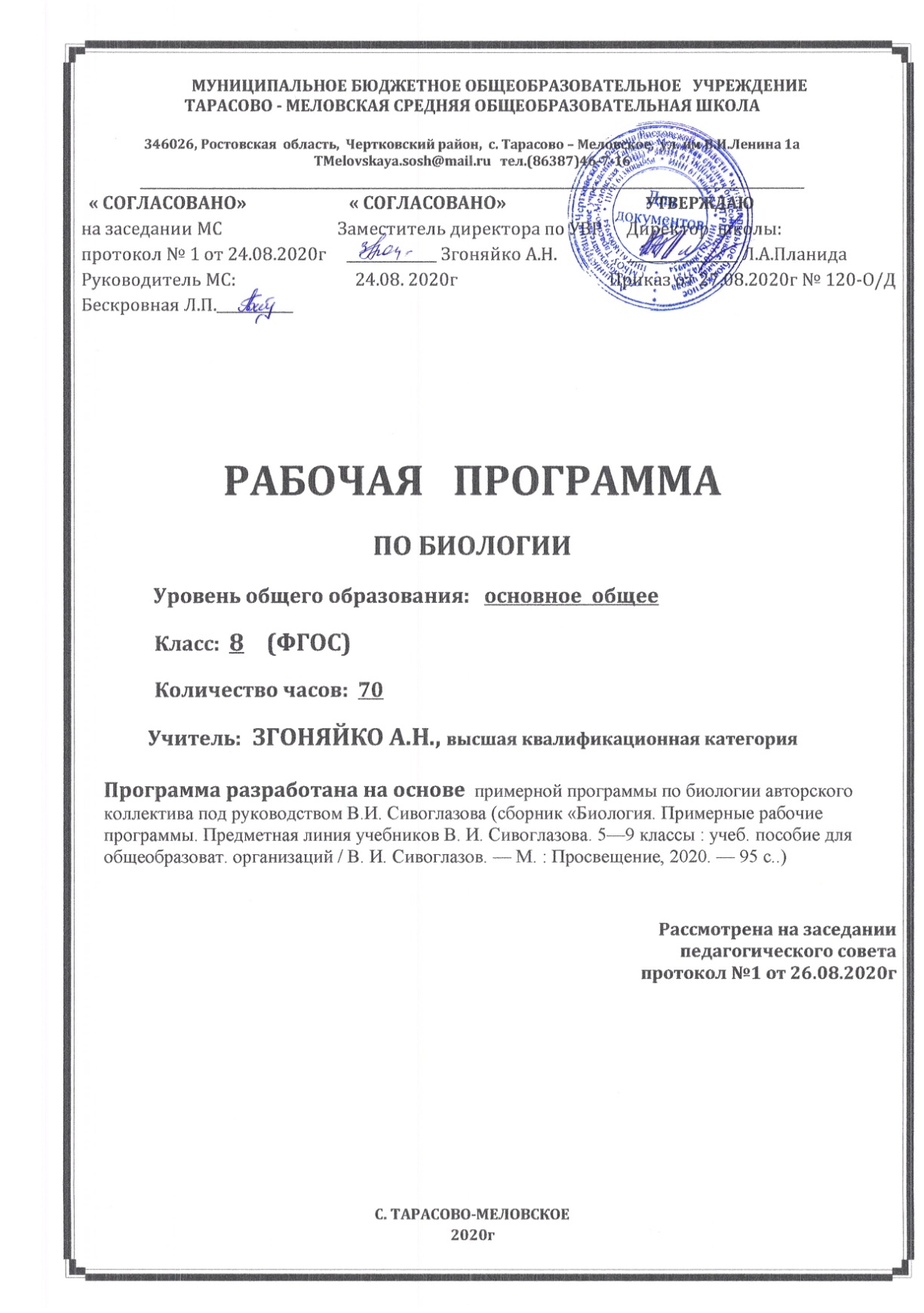 Данная рабочая программа составлена  в соответствии с :требованиями федерального  государственного образовательного стандарта основного общего образования (приказ Минобразования России №1897 от 17.12.2010г с изменениями от  31.12.2015 № 1577)примерной программой по биологии авторского коллектива под руководством В.И. Сивоглазова (сборник «Биология. Примерные рабочие программы. Предметная линия учебников В. И. Сивоглазова. 5—9 классы : учеб. пособие для общеобразоват. организаций / В. И. Сивоглазов. — М. : Просвещение, 2020. — 95 с..) основной образовательной программой  основного общего образования МБОУ Тарасово – Меловской СОШ  (Приказ от 27.08.2020г № 120). календарным учебным графиком МБОУ Тарасово – Меловской СОШ  на 2020-2021 учебный год (Приказ от 27.08.2020г № 120).учебным планом МБОУ Тарасово – Меловской СОШ  на 2020-2021 учебный год (Приказ   от 27.08.2020г № 120);приказом Минобрнауки России от 28.12.2018 № 345 «Об утверждении федерального перечня учебников, рекомендуемых к использованию при реализации имеющих государственную аккредитацию образовательных программ начального общего, основного общего, среднего общего образования»;положением о рабочей программе (Приказ  от 29.08.2017г №130)  На основании:Статья 12. Образовательные программы Федерального закона об образовании Утвержден 29 декабря 2012 года N 273-ФЗ Статья 28.  Компетенция , права ,обязанности  и ответственность образовательного учреждения Федерального закона об образовании Утвержден 29 декабря 2012 года N 273-ФЗп. 4.4 Устава школы ( Постановление Администрации Чертковского района Ростовской области от 14.09.2015 № 724 )ЦЕЛИ И ЗАДАЧИ КУРСА:Рабочая программа направлена на реализацию основных целей:формирование  представлений о целостной картине мира, методах научного познания и роли биологической науки в практической деятельности людей;приобретение новых знаний об особенностях строения и жизнедеятельности организма человека как представителя органического мира;овладение умениями применять биологические знания в практической деятельности, использовать информацию о современных достижениях в области биологии; работать с биологическими приборами, инструментами и справочниками; проводить наблюдения за своим организмом;развитие познавательных качеств личности, интеллектуальных и творческих способностей в процессе изучения особенностей анатомии, физиологии и гигиены человека, проведения наблюдений и экспериментов;воспитание позитивного ценностного отношения к своему здоровью и здоровью окружающих;создание условий для осознанного усвоения правил и норм здорового образа жизни;использование приобретенных знаний и умений в повседневной жизни для сохранения и укрепления своего здоровья;развитие представлений о жизни как величайшей ценности;овладение ключевыми компетентностями: учебно-познавательными, информационными, ценностно-смысловыми, коммуникативными.Задачи: -знакомство с основами анатомии, физиологии и гигиены человека;-систематизация знаний о строении органов и систем органов организма человека;-формирование представлений о методах научного познания природы, элементарных умений, связанных с выполнением учебных исследований;-умение применять полученные знания в повседневной жизни;-развитие устойчивого интереса к изучению особенностей организма человека;-формирование основ экологических знаний, ценностного отношения к природе и к человеку.Учебно-методический комплект:- Биология.8 кл. Учебник для общеобразовательных организаций В.И.Сивоглазов,А.А.Каменский,Н.Ю.Сарычева,-2-е изд. – М.: Просвещение, 2020г.- Универсальные поурочные разработки по биологии (человек): 8 класс.- М.: ВАКО, 2017.Место учебного предмета      В федеральном базисном учебном плане  на учебный предмет биология в 8 классе     отводится __2_ часа в неделю. Таким образом, количество часов по  биологии  в 8 классе равно _2_  часа в неделю. Календарный учебный график МБОУ Тарасово - Меловской СОШ  на 2020-2021 учебный год предусматривает 35 учебных недель в 8 классе. В соответствии с ФГОС  и учебным планом школы на 2020 -2021 уч. год  для основного  общего образования  на учебный предмет   биология_в __8_ классе отводится  _2_ часа в неделю, т.е._70__ часов  в год. Из них: Данная рабочая программа  является гибкой и позволяет вносить изменения в ходе реализации в соответствии со сложившейся ситуацией:- дополнительные дни отдыха, связанные с государственными праздниками                                 (  календарный учебный график (Приказ от 27.08.2020г №120);- прохождение курсов повышения квалификации ( на основании приказа РОО);-отмена  учебных занятий по погодным условиям ( на основании приказа РОО);- по болезни учителя;- участие в ВПР;- в условиях карантина на дистанционном обучении;и другими.Рабочая   программа  рассчитана на 70 часов, будет выполнена и освоена обучающимися в  полном объёме.РАЗДЕЛ 2.Планируемые результаты изучения учебного предмета Обучающийся научится:выделять существенные признаки биологических объектов (животных клеток и тканей, органов и систем органов человека) и процессов жизнедеятельности, характерных для организма человека;аргументировать, приводить доказательства взаимосвязи человека и окружающей среды, родства человека с животными;аргументировать, приводить доказательства отличий человека от животных;аргументировать,	приводить	доказательства необходимости соблюдения мер профилактики заболеваний, травматизма, стрессов, вредных привычек, нарушения  осанки, зрения, слуха, инфекционных и простудных заболеваний;объяснять эволюцию вида Человек разумный на примерах сопоставления биологических объектов и других материальных артефактов;выявлять примеры и пояснять проявление наследственных заболеваний у человека, сущность процессов наследственности и изменчивости, присущей человеку;различать по внешнему виду, схемам и описаниям реальные биологические объекты (клетки, ткани, органы, системы органов) или их изображения, выявлять отличительные признаки биологических объектов;сравнивать биологические объекты (клетки, ткани, органы, системы органов), процессы жизнедеятельности (питание, дыхание, обмен веществ, выделение и др.); делать выводы и умозаключения на основе сравнения;устанавливать взаимосвязи между особенностями строения и функциями клеток и тканей, органов и систем органов;использовать методы биологической науки: наблюдать и описывать биологические объекты и процессы; проводить исследования с организмом человека и объяснять их результаты;знать и аргументировать основные принципы здорового образа жизни, рациональной организации труда и отдыха;анализировать и оценивать влияние факторов риска на здоровье человека;описывать и использовать приёмы оказания первой помощи; знать и соблюдать правила работы в кабинете биологии.Обучающийся получит возможность научиться:объяснять необходимость применения тех или иных приёмов при оказании первой доврачебной помощи при отравлениях, ожогах, обморожениях, травмах, спасении утопающего, кровотечениях;находить информацию о строении и жизнедеятельности человека в научно-популярной литературе, биологических словарях, справочниках, на интернет-ресурсах, анализировать и оценивать её, переводить из одной формы в другую;ориентироваться в системе моральных норм и ценностей по от- ношению к собственному здоровью и здоровью других людей;находить в учебной, научно-популярной литературе, на интернет- ресурсах информацию об организме человека, оформлять её в виде устных сообщений и докладов;анализировать и оценивать целевые и смысловые установки в своих действиях и поступках по отношению к здоровью своему и окружающих; последствия влияния факторов риска на здоровье человека;создавать собственные письменные и устные сообщения об организме человека и его жизнедеятельности на основе нескольких источников информации, сопровождать выступление презентацией, учитывая особенности аудитории сверстников;работать в группе сверстников при решении познавательных задач, связанных с особенностями строения и жизнедеятельности организма человека, планировать совместную деятельность, учитывать мнение окружающих и адекватно оценивать собственный вклад в деятельность группыЛичностные результаты обучения: -воспитание у обучающихся чувства гордости за российскую биологическую науку; -осознание значения семьи в жизни человека и общества; -понимание основных факторов, определяющих взаимоотношение человека и природы; -умения реализовывать теоретические познания на практике; -осознание значения обучения для повседневной жизни и осознанного выбора профессии; -понимание важности ответственного отношения к обучению, готовности и способности обучающихся к   саморазвитию   и самообразованию на основе мотивации к обучению и познанию; -умение пользоваться научными методами для распознания биологических проблем; давать научное объяснение биологическим фактам, процессам, явлениям, закономерностям, их роли в жизни организмов и человека; проводить наблюдения за живыми объектами, собственным организмом; описывать биологические объекты, процессы и явления; ставить несложные биологические эксперименты и интерпретировать их результаты. -владеть системой биологических знаний – понятиями, закономерностями, законами, теориями, имеющими важное общеобразовательное и познавательное значение; сведениями по истории становления биологии как науки.Метапредметные результаты обучения:Обучающиеся научатся:-составлять сообщения на основе обобщения материала учебника и дополнительной литературы;-сравнивать клетки, ткани организма человека и делать выводы на основе сравнения;-проводить биологические исследования и делать выводы на основе полученных результатов;-находить в учебной и научно-популярной литературе информацию о заболеваниях систем и органов человека, оформлять её в виде рефератов, докладов;-приводить доказательства взаимосвязи человека и окружающей среды, зависимости здоровья человека от состояния окружающей среды, необходимости защиты среды обитания человека.Предметными результатами освоения биологии в 8  классе являются:Обучающиеся узнают :-о месте человека в систематике;-о основных этапах эволюции человека;-о особенностях строения организма человека, о строении систем и органов;-о обмене веществ и энергии-основном свойстве живых существ;-о заболеваниях систем и органов человека;-о вкладе отечественных ученых в развитие науки анатомии;-о наследственных и врожденных  заболеваниях и заболеваниях передающихся половым путем, а также о мерах их профилактикиОбучающиеся научатся:-объяснять место и роль человека в природе;-определять черты сходства и различия человека и животных;-выделять существенные признаки организма человека, особенности его биологической природы;-наблюдать и описывать клетки и ткани на готовых микропрепаратах;-выделять существенные признаки процессов рефлекторной регуляции жизнедеятельности организма человека;-объяснять особенности строения систем и органов организма человека;-оказывать первую помощь при отравлениях, кровотечениях , при простудных заболеваниях, ожогах и т.д.;-характеризовать особенности высшей нервной деятельности человека и роль речи в развитии человека.Личностные результаты:Российская гражданская идентичность, чувство ответственности и долга перед Родиной, идентификация себя в качестве гражданина РоссииГотовность и способность обучающихся к саморазвитию и самообразованию на основе мотивации к обучению и познанию; готовность и способность осознанному выбору и построению дальнейшей индивидуальной траекторииРазвитое моральное сознание и компетентность в решении моральных проблем на основе личностного выбора, формирование нравственных чувств и нравственного поведения, осознанного и ответственного отношения к собственным поступкам (способность к нравственному самосовершенствованию;Сформированность целостного мировоззрения, соответствующего современному уровню развития науки и общественной практикиОсознанное, уважительное и доброжелательное отношение к другому человеку, его мнению, мировоззрению, гражданской позиции. Готовность и способность вести диалог с другими людьми и достигать в нем взаимопонимания (идентификация себя как полноправного субъекта общения, готовность к конструированию образа партнера по диалогу, готовность к конструированию образа допустимых способов диалога, готовность к конструированию процесса диалога, процедур, готовность и способность к ведению переговоров).Освоенность социальных норм, правил поведения, ролей и форм социальной жизни в группах и сообществах. Участие в школьном самоуправлении и общественной жизни в пределах возрастных компетенций с учетом региональных, этнокультурных, социальных и экономических особенностейСформированность ценности здорового и безопасного образа жизни8.Сформированность основ экологической культуры, соответствующей современному уровню экологического мышления, наличие опыта экологически ориентированной рефлексивно-оценочной и практической деятельности в жизненных ситуациях (готовность к исследованию природы, к занятиям сельскохозяйственным трудом).Метапредметные понятияПри изучении биологии обучающиеся усовершенствуют приобретенные на навыки работы с информацией и пополнят их. Они смогут работать с текстами, преобразовывать и интерпретировать содержащуюся в них информацию, в том числе:систематизировать, сопоставлять, анализировать, обобщать и интерпретировать информацию, содержащуюся в готовых информационных объектах;выделять главную и избыточную информацию, выполнять смысловое свертывание выделенных фактов, мыслей; представлять информацию в сжатой словесной форме (в виде плана или тезисов) и в наглядно-символической форме (в виде таблиц, графических схем и диаграммзаполнять и дополнять таблицы, схемы, диаграммы, тексты.Регулятивные УУДУмение самостоятельно определять цели обучения, ставить и формулировать новые задачи в учебе и познавательной деятельности, развивать мотивы и интересы своей познавательной деятельности. Обучающийся сможет: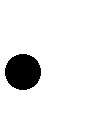 анализировать	существующие	и	планировать	будущие	образовательные результаты;идентифицировать собственные проблемы и определять главную проблему;выдвигать версии решения проблемы, формулировать гипотезы, предвосхищать конечный результат;ставить цель деятельности на основе определенной проблемы и существующихвозможностей;2.Умение самостоятельно планировать пути достижения целей, в том числе альтернативные, осознанно выбирать наиболее эффективные способы решения учебных и познавательных задач. Обучающийся научится:определять необходимые действие(я) в соответствии с учебной и познавательной задачей и составлять алгоритм их выполнения;обосновывать      и осуществлять выбор наиболее эффективных способов решения учебных и познавательных задач;определять/находить, в том числе из предложенных вариантов, условия для выполнения учебной и познавательной задачи;выстраивать жизненные планы на краткосрочное будущее (заявлять целевые ориентиры, ставить адекватные им задачи и предлагать действия, указывая и обосновывая логическую последовательность шагов);3.Умение соотносить свои действия с планируемыми результатами, осуществлять контроль своей деятельности в процессе достижения результата, определять способы действий в рамках предложенных условий и требований, корректировать свои действия в соответствии с изменяющейся ситуацией. Обучающийся научится:  определять совместно с педагогом и сверстниками критерии планируемых результатов и критерии оценки своей учебной деятельности;систематизировать (в том числе выбирать приоритетные) критерии планируемых результатов и оценки своей деятельности;отбирать инструменты для оценивания своей деятельности, осуществлять самоконтроль своей деятельности в рамках предложенных условий и требований;4.Умение оценивать правильность выполнения учебной задачи, собственные возможности ее решения. 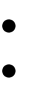               Обучающийся научится:  определять критерии правильности (корректности) выполнения учебной задачи; анализировать и обосновывать применение соответствующего инструментариядля выполнения учебной задачи;свободно пользоваться выработанными критериями оценки и самооценки, исходя из цели и имеющихся средств, различая результат и способы действий;5.Владение основами самоконтроля, самооценки, принятия решений и осуществления осознанного выбора в учебной и познавательной. Обучающийся сможет:наблюдать и анализировать собственную учебную и познавательную деятельность и деятельность других обучающихся в процессе взаимопроверки;соотносить реальные и планируемые результаты индивидуальной образовательной деятельности и делать выводы;Познавательные УУД6.Умение определять понятия, создавать обобщения, устанавливать аналогии, классифицировать, самостоятельно выбирать основания и критерии для классификации, устанавливать причинно-следственные связи, строить логическое рассуждение, умозаключение (индуктивное, дедуктивное, по аналогии) и делать выводы. Обучающийся сможет: выстраивать	логическую	цепочку,	состоящую	из ключевого	слова	и соподчиненных ему слов; выделять общий признак двух или нескольких предметов или явлений и объяснять их сходство; объединять	предметы	и	явления	в	группы	по определенным	признакам, сравнивать, классифицировать и обобщать факты и явления;выделять явление из общего ряда других явлений;    самостоятельно указывать на информацию, нуждающуюся в проверке, предлагать и применять способ проверки достоверности информации;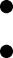 вербализовать эмоциональное впечатление, оказанное на него источником;    объяснять	явления,	процессы,	связи	и	отношения выявляемые	в	ходе познавательной и исследовательской деятельности (приводить объяснение с изменением формы представления; объяснять, детализируя или обобщая; объяснять с заданной точки зрения);выявлять и называть причины события, явления, в том числе возможные/наиболее	вероятные	причины,	возможные	последствия заданной	причины, самостоятельно осуществляя причинно-следственный анализ;7.Умение создавать, применять и преобразовывать знаки и символы, модели и схемы для решения учебных и познавательных задач. Обучающийся научится:обозначать символом и знаком предмет и/или явление;    определять логические связи между предметами и/или явлениями, обозначатьданные логические связи с помощью знаков в схеме;создавать абстрактный или реальный образ предмета и/или явления; строить модель/схему на основе условий задачи и/или способа ее решения;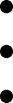 создавать вербальные, вещественные и информационные модели с выделением существенных характеристик объекта для определения способа решения задачи в соответствии с ситуацией; преобразовывать модели с целью выявления общих законов, определяющих данную предметную область;8.Смысловое чтение. Обучающийся научится: находить в тексте требуемую информацию (в соответствии с целями своей деятельности); ориентироваться в содержании текста, понимать целостный смысл текста, структурировать текст;устанавливать взаимосвязь описанных в тексте событий, явлений, процессов; резюмировать главную идею текста;преобразовывать текст, «переводя» его в другую модальность, интерпретировать текст (художественный и нехудожественный – учебный, научно-популярный, информационный); критически оценивать содержание и форму текста.9.Формирование и развитие экологического мышления, умение применять его в познавательной, коммуникативной, социальной практике и профессиональной ориентации. Обучающийся научится:определять свое отношение к природной среде;    анализировать влияние экологических факторов на среду обитания живых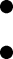 организмов;проводить причинный и вероятностный анализ экологических ситуаций;    прогнозировать изменения ситуации при смене действия одного фактора надействие другого фактора;10.Развитие мотивации к овладению культурой активного использования словарей и других поисковых систем. Обучающийся научится:определять необходимые ключевые поисковые слова и запросы;         осуществлять	взаимодействие	с	электронными поисковыми	системами, словарями;формировать множественную выборку из поисковых источников для объективизации результатов поиска;соотносить полученные результаты поиска со своей деятельностью.Коммуникативные УУД11.Умение организовывать учебное сотрудничество и совместную деятельность с учителем и сверстниками; работать индивидуально и в группе: находить общее решение и разрешать конфликты на основе согласования позиций и учета интересов; формулировать, аргументировать и отстаивать свое мнение. Обучающийся сможет:определять возможные роли в совместной деятельности;      играть определенную роль в совместной деятельности;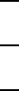 -   принимать позицию собеседника, понимая позицию другого, различать в егоречи: мнение (точку зрения), доказательство (аргументы), факты; гипотезы, аксиомы, теории;определять свои действия и действия партнера, которые способствовали или препятствовали продуктивной коммуникации;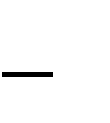 строить позитивные отношения в процессе учебной и познавательной деятельности;корректно и аргументированно отстаивать свою точку зрения, в дискуссии уметь выдвигать контраргументы, перефразировать свою мысль (владение механизмом эквивалентных замен);критически относиться к собственному мнению, с достоинством признавать ошибочность своего мнения (если оно таково) и корректировать его;12.Умение осознанно использовать речевые средства в соответствии с задачей коммуникации для выражения своих чувств, мыслей и потребностей для планирования и регуляции своей деятельности; владение устной и письменной речью, монологической контекстной речью. Обучающийся сможет:определять задачу коммуникации и в соответствии с ней отбирать речевыесредства;отбирать и использовать речевые средства в процессе коммуникации с другимилюдьми (диалог в паре, в малой группе и т. д.); представлять в устной или письменной форме развернутый план собственной деятельности; соблюдать нормы публичной речи, регламент в монологе и дискуссии в соответствии с коммуникативной задачей; высказывать и обосновывать мнение (суждение) и запрашивать мнение партнера в рамках диалога; принимать решение в ходе диалога и согласовывать его с собеседником;13.Формирование и развитие компетентности в области использования информационно-коммуникационных технологий (далее – ИКТ). Обучающийся сможет: целенаправленно искать и использовать информационные ресурсы, необходимые для решения учебных и практических задач с помощью средств ИКТ; выбирать, строить и использовать адекватную информационную модель для передачи своих мыслей средствами естественных и формальных языков в соответствии с условиями коммуникации; выделять информационный аспект задачи, оперировать данными, использовать модель решения задачи; использовать компьютерные технологии (включая выбор адекватных задаче инструментальных программно-аппаратных средств и сервисов) для решения информационных и коммуникационных учебных задач, в том числе: вычисление, написание писем, сочинений, докладов, рефератов, создание презентаций и др.;использовать информацию с учетом этических и правовых норм;    создавать информационные ресурсы разного типа и для разных аудиторий,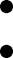 соблюдать информационную гигиену и правила информационной безопасности.Предметные результаты Обучающийся научится: выделять существенные признаки биологических объектов (животных клеток и тканей, органов и систем органов человека) и процессов жизнедеятельности, характерных для организма человека; аргументировать, приводить доказательства взаимосвязи человека и окружающей среды, родства человека с животными;аргументировать, приводить доказательства отличий человека от животных;    аргументировать, приводить доказательства необходимости соблюдения мер профилактики заболеваний, травматизма, стрессов, вредных привычек, нарушения осанки, зрения, слуха, инфекционных и простудных заболеваний;объяснять эволюцию вида Человек разумный на примерах сопоставления биологических объектов и других материальных артефактов;выявлять примеры и пояснять проявление наследственных заболеваний у человека, сущность процессов наследственности и изменчивости, присущей человеку;различать по внешнему виду, схемам и описаниям реальные биологические объекты (клетки, ткани органы, системы органов) или их изображения, выявлять отличительные признаки биологических объектов;сравнивать биологические объекты (клетки, ткани, органы, системы органов), процессы жизнедеятельности (питание, дыхание, обмен веществ, выделение и др.); делать выводы и умозаключения на основе сравнения; устанавливать взаимосвязи между особенностями строения и функциями клеток и тканей, органов и систем органов; использовать методы биологической науки: наблюдать и описывать биологические объекты и процессы; проводить исследования с организмом человека и объяснять их результаты; знать и аргументировать основные принципы здорового образа жизни, рациональной организации труда и отдыха;анализировать и оценивать влияние факторов риска на здоровье человека; описывать и использовать приемы оказания первой помощи;знать и соблюдать правила работы в кабинете биологии.Обучающийся получит возможность научиться: объяснять необходимость применения тех или иных приемов при оказании первой доврачебной помощи при отравлениях, ожогах, обморожениях, травмах, спасении утопающего, кровотечениях; находить информацию о строении и жизнедеятельности человека в научно- популярной литературе, биологических словарях, справочниках, Интернет-ресурсе, анализировать и оценивать ее, переводить из одной формы в другую; ориентироваться в системе моральных норм и ценностей по отношению к собственному здоровью и здоровью других людей; находить в учебной, научно-популярной литературе, Интернет-ресурсах информацию об организме человека, оформлять ее в виде устных сообщений и докладов; анализировать и оценивать целевые и смысловые установки в своих действиях и поступках по отношению к здоровью своему и окружающих; последствия влияния факторов риска на здоровье человека.создавать собственные письменные и устные сообщения об организме человека и его жизнедеятельности на основе нескольких источников информации, сопровождать выступление презентацией, учитывая особенности аудитории сверстников;работать в группе сверстников при решении познавательных задач связанных с особенностями строения и жизнедеятельности организма человека, планировать совместную деятельность, учитывать мнение окружающих и адекватно оценивать собственный вклад в деятельность группыЛичностные результаты освоения основной образовательной программы основного общего образования должны отражать:воспитание российской гражданской идентичности: патриотизма, уважения к Отечеству, прошлому и настоящему многонационального народа России; осознание своей этнической принадлежности, знание истории, языка, культуры своего народа, своего края, основ культурного наследия народов России и человечества; усвоение гуманистических, демократических и традиционных ценностей многонационального российского общества; воспитание чувства ответственности и долга перед Родиной;формирование ответственного отношения к учению, готовности и способности обучающихся к саморазвитию и самообразованию на основе мотивации к обучению и познанию, осознанному выбору и построению дальнейшей индивидуальной траектории образования на базе ориентировки в мире профессий и профессиональных предпочтений, с учётом устойчивых познавательных интересов, а также на основе формирования уважительного отношения к труду, развития опыта участия в социально значимом труде;формирование	целостного	мировоззрения, соответствующего современному уровню развития науки и общественной практики, учитывающего социальное, культурное, языковое, духовное многообразие современного мира;формирование осознанного, уважительного и доброжелательного отношения к другому человеку, его мнению, мировоззрению, культуре, языку, вере, гражданской позиции, к истории, культуре, религии, традициям, языкам, ценностям народов России и народов мира; готовности и способности вести диалог с другими людьми и достигать в нём взаимопонимания;освоение социальных норм, правил поведения, ролей и форм социальной жизни в группах и сообществах, включая взрослые и социальные сообщества; участие в школьном самоуправлении и общественной жизни в пределах возрастных компетенций с учётом региональных, этнокультурных, социальных и экономических особенностей;развитие морального сознания и компетентности в решении моральных проблем на основе личностного выбора, формирование нравственных чувств и нравственного поведения, осознанного и ответственного отношения к собственным поступкам;формирование коммуникативной компетентности в общении и сотрудничестве со сверстниками, детьми старшего и младшего возраста, взрослыми в процессе образовательной, общественно полезной, учебно-исследовательской,  творческой и других видов деятельности;формирование ценности здорового и безопасного образа жизни; усвоение правил индивидуального и коллективного безопасного поведения в чрезвычайных ситуациях, угрожающих жизни и здоровью людей, правил поведения на  транспорте  и  на дорогах;формирование основ экологической культуры, соответствующей современному уровню экологического мышления, развитие опыта экологически ориентированной рефлексивно-оценочной и практической деятельности в жизненных ситуациях;осознание значения семьи в жизни человека и общества, принятие ценности семейной жизни, уважительное и заботливое отношение к членам своей семьи;развитие эстетического сознания через освоение художественного наследия народов России и мира, творческой деятельности эстетического характера.Метапредметные результаты освоения основной образовательной программы основного общего образования должны отражать:умение самостоятельно определять цели своего обучения, ставить и формулировать для себя новые задачи в учёбе и познавательной деятельности, развивать мотивы и интересы своей познавательной деятельности;умение самостоятельно планировать пути достижения целей, в том числе альтернативные, осознанно выбирать наиболее эффективные способы решения учебных и познавательных задач;умение соотносить свои действия с планируемыми результатами, осуществлять контроль своей деятельности в процессе достижения результата, определять способы действий в рамках предложенных условий и требований, корректировать свои действия в соответствии с изменяющейся ситуацией;умение оценивать правильность выполнения учебной задачи, собственные возможности её решения;владение основами самоконтроля, самооценки, принятия решений и осуществления осознанного выбора в учебной и познавательной деятельности;умение определять понятия, создавать обобщения, устанавливать аналогии, классифицировать, самостоятельно выбирать основания и критерии для классификации, устанавливать причинно-следственные связи, строить логическое рассуждение, умозаключение (индуктивное, дедуктивное и по аналогии) и делать выводы;умение создавать, применять и преобразовывать знаки и символы, модели и схемы для решения учебных и познавательных задач;смысловое чтение;умение организовывать учебное сотрудничество и совместную деятельность с учителем и сверстниками; работать индивидуально и в группе: находить общее решение и разрешать конфликты на основе согласования позиций и учёта интересов; формулировать, аргументировать и отстаивать своё мнение;умение осознанно использовать речевые средства в соответствии с задачей коммуникации для выражения своих чувств, мыслей и потребностей; планирования и регуляции своей деятельности; владение устной и письменной речью, монологической контекстной речью;формирование и развитие компетентности в области использования информационно-коммуникационных технологий(далее ИКТ-компетенции); развитие мотивации к овладению культурой активного пользования словарями и другими поисковыми системами;формирование и развитие экологического мышления, умение применять его в познавательной, коммуникативной, социальной практике и профессиональной ориентации.Предметные результаты освоения ПООП ООО с учётом общих требований Стандарта и специфики изучаемых предметов, входящих в состав предметных областей, должны обеспечивать успешное обучение на следующем уровне общего образования:формирование системы научных знаний о живой природе, закономерностях её развития, исторически быстром сокращении биологического разнообразия в биосфере в результате деятельности человека, для развития современных естественно-научных представлений о картине мира;формирование первоначальных систематизированных представлений о биологических объектах, процессах, явлениях, закономерностях, об основных биологических теориях, об экосистемной организации жизни, о взаимосвязи живого и неживого  в биосфере, о наследственности	и изменчивости; овладение понятийным аппаратом биологии;приобретение опыта использования методов биологической науки и проведения несложных биологических экспериментов для изучения живых организмов и человека, проведения экологического мониторинга в окружающей среде;формирование основ экологической грамотности: способности оценивать последствия деятельности человека в природе, влияние факторов риска на здоровье человека; выбирать целевые и смысловые установки в своих действиях и поступках по отношению к живой природе, здоровью своему и окружающих, осознание необходимости действий по сохранению биоразнообразия и природных местообитаний видов растений и животных;формирование представлений о значении биологических наук в решении проблем необходимости рационального природопользования, защиты здоровья людей в условиях быстрого изменения экологического качества окружающей среды;освоение приёмов оказания первой помощи, рациональной организации труда и отдыха, выращивания и размножениякультурных растений и домашних животных, ухода за ними.В  результате  изучения  курса  биологии  в	основной	школе	выпускник:научится пользоваться научными методами для распознания биологических	проблем;	давать		научное	объяснение биологическим фактам, процессам, явлениям, закономерностям, их роли в жизни организмов и человека; проводить наблюдения за  живыми	объектами,  собственным	организмом;		описывать биологические объекты, процессы и явления; ставить несложные биологические эксперименты и интерпретировать их результаты; овладеет системой биологических знаний — понятиями,закономерностями, законами, теориями, имеющими важное общеобразовательное и познавательное значение;  сведениями по истории становления биологии как науки;освоит общие приёмы: оказания первой помощи; рациональной организации труда и отдыха; выращивания и размножения культурных растений и домашних животных, ухода за ними; проведения наблюдений за состоянием собственного организма; правила работы в кабинете биологии, работы с биологическими приборами и инструментами;приобретёт навыки использования научно-популярной литературы по биологии, справочных материалов (на бумажных и электронных носителях), ресурсов Интернета при выполнении учебных задач.Выпускник получит возможность научиться:осознанно использовать знания основных правил поведения в при- роде и основ здорового образа жизни в быту;выбирать целевые и смысловые установки в своих действиях и поступках по отношению к живой природе, здоровью своему и окружающих;ориентироваться в системе познавательных ценностей — вос- принимать информацию биологического содержания в научно-попу- лярной литературе, средствах массовой информации и на интернет- ресурсах, критически оценивать  полученную  информацию,  анализируя её содержание и данные об источнике информации;создавать собственные письменные и устные сообщения о биологических явлениях и процессах на основе нескольких источников информации, сопровождать выступление презентацией, учитывая особенности аудитории сверстниковРАЗДЕЛ 3. Основное содержание предмета Биология.8 класс (70 часов, 2 часа в неделю)Раздел 1.Место  человека в  системе органического мира (2 ч)Человек как часть живой природы. Место человека в системе органического мира. Черты сходства человека и животных. Сходство и различия человека и человекообразных обезьян. Человек   разумный.ДемонстрацияСкелеты человека и позвоночных. Таблицы, схемы, рисунки, раскрывающие черты сходства человека и животных.Происхождение человека (2 ч)Биологические и социальные факторы антропосоциогенеза. Этапы антропогенеза и факторы становления человека. Расы человека, их происхождение и единство.ДемонстрацияМодель «Происхождение человека». Изображение представителей различных рас человека.Краткая история развития знаний о строении и  функциях организма человека (2 ч)Науки о человеке: анатомия, физиология, гигиена. Великие анатомы и физиологи: Гиппократ, Клавдий Гален, Андреас Везалий.ДемонстрацияПортреты великих учeных — анатомов и физиологов.Общий обзор строения и функций организма человека (4 ч)Клеточное строение организма. Ткани: эпителиальные, соединительные, мышечные, нервная. Органы человеческого организма. Системы органов. Взаимосвязь органов и систем органов как основа гомеостаза.ДемонстрацияСхемы строения систем органов человека.Лабораторные и практические работыРаспознавание на таблицах органов и систем органов.Раздел 2.ФИЗИОЛОГИЧЕСКИЕ СИСТЕМЫ ОРГАНОВ  ЧЕЛОВЕКА.Координация и регуляция (10 ч)Гуморальная регуляция. Железы внутренней секреции. Гормоны и их роль в обменных процессах. Нервно­гуморальная регуляция.Нервная регуляция. Значение нервной системы. Центральная и периферическая нервные системы. Вегетативная и соматическая части нервной системы. Рефлекс; проведение нервного импульса. Строение и функции спинного мозга, отделов головного мозга. Большие полушария головного мозга. Кора больших полушарий. Значение коры больших полушарий и еe связи с другими отделами мозга. Органы чувств (анализаторы), их строение и функции. Строение, функции и гигиена органов зрения. Строение и функции органов слуха. Предупреждение нарушений слуха. Органы осязания, вкуса, обоняния. Гигиена органов чувств.ДемонстрацияФотографии больных с различными нарушениями функций эндокринных желeз. Модели головного мозга.Лабораторные и практические работыИзучение головного мозга человека (по муляжам). Опора и движение (8 ч)Скелет человека, его отделы: осевой скелет, скелет поясов конечностей. Особенности скелета человека, связанные с трудовой деятельностью и прямохождением. Состав и строение костей: трубчатые и губчатые кости. Рост костей. Возрастные изменения в строении костей. Типы соединения костей. Заболевания опорно­двигательной системы и их профилактика. Мышечная система. Строение и развитие мышц. Основные группы мышц, их функции. Работа мышц; статическая и динамическая нагрузка. Роль нервной системы в регуляции работы мышц. Утомление мышц, роль активного отдыха в восстановлении активности мышечной ткани. Значение физической культуры и режима труда для правильного формирования   опорно­двигательной  системы.ДемонстрацияСкелет человека, отдельных костей. Приeмы оказания первой помощи при повреждениях (травмах) опорно­двигательной системы.Лабораторные и практические работы Изучение внешнего строения костей. Измерение массы и роста своего организма.Выявление влияния статической и динамической нагрузки на утомление мышц.Внутренняя среда организма (3 ч)Понятие «внутренняя среда». Тканевая жидкость. Кровь, еe состав и значение в обеспечении жизнедеятельности организма. Клеточные элементы крови: эритроциты, лейкоциты, тромбоциты. Плазма крови. Свeртывание крови. Группы крови. Лимфа. Иммунитет. Инфекционные заболевания. Предупредительные прививки. Переливание кро­ ви. Донорство. Значение работ Л. Пастера и И. И. Мечникова в области иммунитета.ДемонстрацияСхемы и таблицы, посвящeнные составу крови, группам крови.Транспорт веществ (4 ч)Сердце, его строение и регуляция деятельности. Большой и малый круги кровообращения. Лимфообращение. Движение крови по сосудам. Кровяное давление. Заболевания органов кровообращения, их предупреждение.ДемонстрацияМодель сердца человека. Таблицы и схемы, иллюстрирующие строение клеток крови и органов кровообращения.Лабораторные и практические работыИзмерение кровяного давления.Определение пульса и подсчeт числа сердечных сокращений.Дыхание (5 ч)Потребность организма человека в кислороде воздуха. Органы дыхания, их строение. Дыхательные движения. Газообмен в лeгких, тканях. Перенос газов эритроцитами и плазмой крови. Регуляция дыхания. Искусственное дыхание. Голосовой аппарат.ДемонстрацияМодели гортани, лeгких. Схемы, иллюстрирующие меха­ низм вдоха и выдоха, приeмы искусственного дыхания.Лабораторные и практические работыОпределение частоты дыхания.Пищеварение (5 ч)Питательные вещества и пищевые продукты. Потребность человека в пище и питательных веществах. Витамины. Пищеварение. Строение и функции органов пи­ щеварения. Пищеварительные железы: печень и поджелудочная железа. Этапы процессов пищеварения. Исследования И. П. Павлова в области пищеварения.ДемонстрацияМуляжи внутренних органов.Лабораторные и практические работыОпределение норм рационального питания.Обмен веществ и энергии (2 ч)Общая характеристика обмена веществ и энергии. Пластический и энергетический обмен, их взаимосвязь. Витамины, их роль в обмене веществ. Гиповитаминоз. Гипервитаминоз.Выделение (2 ч)Конечные продукты обмена веществ. Органы выделения. Почки, их строение и функции. Образование мочи. Роль кожи в выведении из организма продуктов обмена веществ.ДемонстрацияМодель почек.Покровы тела (3 ч)Строение и функции кожи. Роль кожи в теплорегуляции. Закаливание. Гигиенические требования к одежде, обуви. Заболевания кожи и их предупреждение.ДемонстрацияСхемы, иллюстрирующие строение кожных покровов человека, производные кожи.Размножение и развитие (3 ч)Система органов размножения: строение и гигиена. Оплодотворение. Внутриутробное развитие, роды. Лактация. Рост и развитие ребeнка. Планирование семьи.Высшая нервная деятельность (5 ч)Рефлекс — основа нервной деятельности. Исследования  И.  М.  Сеченова,   И.   П.   Павлова,   А.   А.   Ухтомского,  П. К. Анохина. Виды рефлексов. Формы поведения. Особенности высшей нервной деятельности и поведения человека. Познавательные процессы. Торможение. Типы нервной системы. Речь. Мышление. Сознание. Биологические ритмы. Сон, его значение и гигиена. Гигиена умственного труда. Память. Эмоции. Особенности психики человека.Раздел 3.Человек и его здоровье (4 ч)Соблюдение санитарно­гигиенических норм и правил здорового образа жизни. Оказание первой доврачебной помощи при кровотечении, отравлении угарным газом, спасении утопающего, травмах, ожогах, обморожении. Укрепление здоровья: двигательная активность, закаливание. Факторы риска: стрессы, гиподинамия, переутомление. Вредные привычки, их влияние на здоровье человека. Человек и окружающая среда. Окружающая среда как источник веществ и энергии. Среда обитания. Правила поведения человека в окружающей среде.Лабораторные и практические работыИзучение приeмов остановки артериального и венозного кровотечений.Анализ и оценка влияния на здоровье человека факторов окружающей среды.ПРИМЕРНЫЙ СПИСОК ТЕМ ДЛЯ ПРОЕКТНЫХ И ИССЛЕДОВАТЕЛЬСКИХ РАБОТ.                              8 КЛАССИзучение гипотез происхождения человека, возникших в различные исторические периоды. Составление доклада или оформление стенда на эту тему.Исследовательская работа по определению зависимости состояния организма (частота пульса, артериальное давление, температура) от уровня физической нагрузки. Составление отчета и презентации. Групповая работа.Оценка качества воздуха путем отбора проб микрофлоры в различных школьных помещениях с последующим высеванием и количественной оценкой.Исследование микрофлоры ротовой полости на качественном уровне путем маркирования нейтральным лекарственным препаратом.Изучение безусловных рефлексов человека. Работа проводится в группе, по итогам работы составляется отчет с презентацией.Исследование работы рецепторов кожи, ротовой и носовой полостей. Групповая  работа.Изучение информации о составе и калорийности продуктов питания. Составление суточного и недельного рациона питания с учетом энергозатрат для подростка.Определение типа темперамента методом тестирования. По результатам исследования строится диаграмма количественного состава. Групповая  работа.РАЗДЕЛ 4.  ТЕМАТИЧЕСКОЕ  ПЛАНИРОВАНИЕРАЗДЕЛ 5.  Календарно-тематическое  планирование  ТемаСодержаниеХарактеристика видов деятельности обучающихсяСистема оценкиМесто человека в системе органического мира (2 ч)Человек как часть живой природы, место человека в системе органического мира. Черты сходства человекаи животных. Сходство и различия человека и человекообразных обезьян. Человек разумныйОбъясняют место человека в системе органического мира. Выделяют существенные признаки, доказывающие родство человека и животных.Сравнивают особенности строения человекообразных обезьян и человека. Делают выводыПроисхождение человека (2 ч)Биологические и социальные факторы антропосоциогенеза. Этапы и факторы становления человека. Расы человека, их происхождение и единствоОбъясняют биологические и социальные факторы антропосоциогенеза. Характеризуют основные этапы эволюции человека. Определяют характерные черты рас человекаКраткая история развития знанийo строении и функциях организмачеловека (2 ч)Науки о человеке: анатомия, физиология, гигиена. Великие анатомы и физиологи: Гиппократ, Клавдий Гален, Андреас ВезалийОбъясняют роль наук о человеке в сохранении и поддержании его здоровья. Описывают вклад ведущих отечественных и зарубежных учeных в развитие знаний об организме человекаОбщий обзор строения  и функций организма человека (4 ч)Клеточное строение организма. Ткани: эпителиальные, соединительные, мышечные, нервная. Органы человеческого организма. Системы органов. Взаимосвязь органов и систем органов как основа гомеостазаВыявляют основные признаки человека. Характеризуют основные структурные компоненты клеток, тканей и распознают их на таблицах, микропрепаратах. Объясняют взаимосвязь строения и функций тканей, органов и систем органов в организме человека. Распознают на таблицах органы и системы органов человека, объясняют их роль в организмеКоординация и регуляция               (10 ч)Гуморальная регуляция. Железы внутренней секреции. Гормоны и их роль в обменных процессах. Нервно­ гуморальная регуляция. Нервная регуляция. Значение нервной системы. Центральная и периферическая нервные системы. Вегетативная и соматическая части нервной системы. Рефлекс; проведение нервного импульса. Строение и функции спинного мозга, отделов головного мозга.Большие полушария головного мозга. Кора больших полушарий. Значение коры больших полушарий и еe связи с другими отделами мозга. Органы чувств (анализаторы), их строение, функции. Строение, функциии гигиена органов зрения.Строение и функции органов слуха. Предупреждение нарушений слуха. Органы осязания, вкуса, обоняния. Гигиена органов чувствОбъясняют роль регуляторных систем в жизнедеятельности организма. Характеризуют основные функции желeз внутренней секреции. Объясняют механизм действия гормонов. Выделяют структурные компоненты нервной системы. Определяют расположение частей нервной системы, распознают их на таблицах. Раскрывают функции головного мозга, спинного мозга, нервов. Сравнивают нервную и гуморальную регуляции. Раскрывают причины нарушения функционирования нервной системы. Выявляют существенные признаки строения и функционирования органов чувств.Распознают органы чувств на наглядных пособиях. Обобщают меры профилактики заболеваний органов чувствОпораи движение                 (8 ч)Скелет человека, его отделы: осевой скелет, скелет поясов конечностей. Особенности скелета человека, связанные с трудовой деятельностью и прямохождением. Состав и строение костей: трубчатые и губчатые кости.Рост костей. Возрастные изменения в строении костей. Типы соединения костей. Заболевания опорно­двигательной системы и их профилактика. Мышечная система. Строение и развитие мышц. Основные группы мышц, их функции. Работа мышц; статическая и динамическая нагрузка. Роль нервной системы в регуляции работы мышц. Утомление мышц. Роль активного отдыха в восстановлении активности мышечной ткани.Значение физической культуры и режима труда для правильного формирования опорно­двигательной системыХарактеризуют роль опорно­двигательной системы в жизни человека. Распознают на наглядных пособиях части скелета. Классифицируют и характеризуют типы соединения костей. Описывают особенности химического состава и строения костей. Характеризуют особенности строения скелетных мышц. Распознают на таблицах основные мышцы человека. Обосновывают условия нормального развития опорно­двигательной системы. Осваивают приeмы оказания первой доврачебной помощи при переломеВнутренняя среда организма (3 ч)Внутренняя среда организма. Тканевая жидкость. Кровь, еe состави значение в обеспечении жизнедеятельности организма. Клеточные элементы крови: эритроциты, лейкоциты, тромбоциты. Плазма крови.Свeртывание крови. Группы крови. Лимфа. Иммунитет. Инфекционные заболевания. Предупредительные прививки. Переливание крови.Донорство. Значение работ Л. Пастера и И. И. Мечникова в области иммунитетаОпределяют понятие «внутренняя среда». Выделяют существенные признаки внутренней среды организма. Сравнивают между собой клетки крови. Выявляют взаимосвязь между строением клеток крови и выполняемыми ими функциями. Объясняют механизм свeртывания и переливания крови. Определяют существенные признаки иммунитета. Объясняют сущность прививок и их значениеТранспорт веществ (4 ч)Сердце, его строение и регуляция деятельности. Большой и малый круги кровообращения. Лимфообращение. Движение крови по сосудам. Кровяное давление. Заболевания органов кровообращения и их предупреждениеВыделяют существенные признаки транспорта веществ в организме. Распознают на таблицах органы кровеносной и лимфатической систем и описывают их строение. Описывают движение крови по кругам кровообращения. Называют и характеризуют этапы сердечного цикла. Сравнивают особенности движения крови по артериям и венам. Осваивают приeмы измерения пульса, кровяного давления, оказания первой доврачебной помощи при кровотеченияхДыхание (5 ч)Потребность организма человекав кислороде воздуха. Органы дыхания, их строение. Дыхательные движения. Газообмен в лeгких, тканях; перенос газов эритроцитами и плазмой крови. Регуляция дыхания. Искусственное дыхание. Голосовой аппаратВыявляют существенные признаки дыхательной системы, процессов дыхания и газообмена. Распознают на таблицах органы дыхания, описывают их строение и функции. Сравнивают газообмен в лeгких и тканях. Обосновывают необходимость соблюдения гигиенических мер и мер профилактики лeгочных заболеваний. Осваивают приeмы оказания первой доврачебной помощи при спасении утопающего и отравлении угарным газомПищеварение (5 ч)Питательные вещества и пищевые продукты. Потребность человека в пище и питательных веществах.Пищеварение. Строение и функции органов пищеварения. Пищевари­ тельные железы: печень и поджелудочная железа. Этапы процессов пищеварения. ИсследованияИ. П. Павлова в области пищеваренияВыделяют существенные признаки процессов питания и пищеварения. Распознают органы пищеварительной системы на таблицах и муляжах. Характеризуют особенности процессов пищеварения в разных отделах пищеварительной системы. Называют компоненты пищеваритель­ ных соков. Объясняют механизм всасывания веществ. Доказательно объясняют необходимость соблюдения гигиенических мер и профилактиче­ ских мер нарушения работы пищеварительной системыОбмен веществ и энергии (2 ч)Общая характеристика обмена веществ и энергии. Пластический и энергетический обмен, их взаимосвязь. Витамины, их роль в обмене веществ. Гиповитаминоз. Гипервита­ минозВыделяют существенные признаки обмена веществ и превращения энергии. Характеризуют особенности обмена органических веществ, воды и мине­ ральных солей в организме человека. Раскрывают значение витаминов в организме, причины  гиповитаминоза и гипервитаминозаВыделение (2 ч)Конечные продукты обмена веществ. Органы выделения. Почки, их строе­ ние и функции. Образование мочи. Роль кожи в выведении из организма продуктов обмена веществВыделяют существенные признаки мочевыдели­ тельной системы. Распознают органы мочевыдели­ тельной системы на таблицах, муляжах. Описыва­ ют процесс мочеобразования. Перечисляют и обосновывают меры профилактики заболеваний мочевыделительной системыПокровы тела (3 ч)Строение и функции кожи. Роль кожи в теплорегуляции. Закаливание.Гигиенические требования к одежде, обуви. Заболевания кожи и их преду­ преждениеХарактеризуют строение кожи. Объясняют суть процесса терморегуляции, роль процессов закали­ вания. Осваивают приeмы оказания первой помощи при повреждениях кожи, тепловых и солнечных ударах. Обобщают и обосновывают гигиенические требования по уходу за кожей, ногтями, волосами, обувью и одеждойРазмножениеи развитие (3 ч)Система органов размножения: строение и гигиена. Оплодотворение. Внутриутробное развитие, роды.Лактация. Рост и развитие ребeнка. Планирование семьиВыявляют существенные признаки процессов воспроизведения и развития организма человека. Описывают строение органов половой системы человека, распознают их на таблицах. Описывают основные этапы внутриутробного развития человека. Характеризуют возрастные этапы развития человекаВысшая нервная деятельность  (5 ч)Рефлекс — основа нервной деятельности. Исследования И. М. Сеченова,И. П. Павлова, А. А. Ухтомского,П. К. Анохина. Виды рефлексов. Формы поведения. Особенности высшей нервной деятельности и поведения человека. Познавательные процессы. Торможение. Типы нервной системы. Речь. Мышление. Сознание. Биологические ритмы. Сон, его значение и гигиена. Гигиена умственного труда. Память. Эмоции. Особенности психики человекаВыделяют особенности высшей нервной деятельности человека. Объясняют рефлекторный характер высшей нервной деятельности человека.Выделяют существенные признаки психики человека. Характеризуют типы нервной системы. Объясняют значение сна, описывают его фазыЧеловек и его здоровье (5 ч)Соблюдение санитарно­гигиенических норм и правил здорового образа жизни. Оказание первой доврачебной помощи при кровотечении, отравлении угарным газом, спасении утопающего, травмах, ожогах, обморожении. Укрепление здоровья: двигательная активность, закаливание. Факторы риска: стрессы, гиподинамия, переутомление. Вредные привычки, их влияние на здоровье человекаОсваивают приeмы рациональной организации труда и отдыха. Обобщают и обосновывают правила и нормы личной гигиены, профилактики заболеваний. Осваивают приeмы первой доврачебной помощи. Аргументированно доказывают отрицательное влияние на здоровье человека вредных привычек№Тема урокаРаздел темыКоличество  часовФормы контроляДатаДата№Тема урокаРаздел темыКоличество  часовФормы контроляПо плануПо фактуПовторение (1 час)Повторение (1 час)Повторение (1 час)Повторение (1 час)Повторение (1 час)Повторение (1 час)1Вводное повторение.Многообразие живого.1Фронтальный1.092Раздел 1. Место человека в системе органического мира (5 часов)Раздел 1. Место человека в системе органического мира (5 часов)Раздел 1. Место человека в системе органического мира (5 часов)Раздел 1. Место человека в системе органического мира (5 часов)Раздел 1. Место человека в системе органического мира (5 часов)2Науки, изучающие  организм человека.1Комбинированный3.093Систематическое положение человека1Фронтальный8.094Эволюция человека. Расы современного  человека.1Фронтальный10.095Общий обзор организма человека1Фронтальный15.096Ткани1Фронтальный17.097Раздел 2. Физиологические системы органов человека (59 ч)1Фронтальный22.097Регуляторные системы — нервная и эндокринная (9 ч)1Фронтальный22.098Регуляция функций организма1Фронтальный24.099Строение и функции нервной системы.1Фронтальный29.0910Строение и функции спинного мозга.1Фронтальный1.1011Вегетативная	нервная система1Фронтальный6.1012Строение и функции головного мозга1Фронтальный8.1013Строение и функции головного мозга. Лабораторная работа «Изучениестроения головного мозга»1Групповой13.1014Нарушения в работе нервной системы и их предупреждение1Фронтальный15.1015Строение и функции желёз внутренней секреции1Фронтальный20.1016Нарушения	работы эндокринной системы и их предупреждение1Комбинированный22.1017Сенсорные системы  (6 ч)1Фронтальный27.1017Анализаторы, их строение и функции1Фронтальный27.1018Зрительный анализатор                                       Лабораторная работа «Изучениестроения и работы органа зрения»1Групповой29.1019Восприятие зрительной информации. Нарушения работы органов зрения и их предупреждение1Фронтальный10.1120Слуховой	анализатор. Строение и работа органа слуха1Фронтальный12.1121Орган		равновесия. Нарушения работы органов	слуха		и  равновесия	и их предупреждение1Комбинированный17.1122Кожно-мышечная чувствительность.Обонятельный и вкусовой анализаторы1Фронтальный19.1123Опорно-двигательная система (5 ч)1Фронтальный24.1123Строение и функциискелета человека.1Фронтальный24.1124Строение и функции скелета человека. Лабораторная работа	«Выявлениеособенностей строения позвонков»1Групповой26.1125Строение	костей. Соединения костей1Фронтальный1.1226Строение и функции мышц1Фронтальный3.1227Нарушения	и	гигиенаопорно-двигательной системы.1Комбинированный8.1228Внутренняя среда организма (5 ч)1Фронтальный10.1228Состав	и	функциивнутренней	средыорганизма.	Кровь	и	еёфункции1Фронтальный10.1229Форменные	элементы крови.	Лабораторная	работа1Групповой15.1230Виды иммунитета.Нарушения иммунитета1Фронтальный17.1231Свёртывание	крови. Группы крови1Фронтальный22.1232Контрольная работа № 1.1Индивидуальный24.1233Сердечно-сосудистая и лимфатическая системы (4 ч)1Фронтальный29.1233Строение и работа сердца. Регуляция работы сердца1Фронтальный29.1234Строение и работа сердца.Лабораторная работа «Подсчет пульса в разных условиях. Измерение артериального давления»1Групповой12.0135Движение крови и лимфыв  организме.  1Групповой14.0136Гигиена	сердечно - сосудистой системы и первая помощь при кровотечениях1Комбинированный19.0137Дыхательная система (3 ч)1Фронтальный21.0137Строение органов дыхания1Фронтальный21.0138Газообмен	в	лёгких	итканях.	 Лабораторная	работа«Измерение	жизненнойёмкости	легких.Дыхательные движения».1Групповой26.0139Заболевания	органов дыхания и их гигиена1Фронтальный28.0140Пищеварительная система (5 ч)1Фронтальный2.0240Питание и пищеварение. Органы пищеварительной системы1Фронтальный2.0241Пищеварение в ротовой полости. 1Групповой4.0242Пищеварение в желудке и кишечнике. Всасывание питательных веществ 1Фронтальный9.0243Пищеварение в желудке и кишечнике. Всасываниепитательных веществ1Фронтальный11.0244Регуляция	пищеварения.Нарушения	работыпищеварительнойсистемы	и	ихпрофилактика1Фронтальный16.0245Обмен веществ (5  ч)1Фронтальный18.0245Понятие об обмене веществ1Фронтальный18.0246Обмен белков, углеводов и жиров1Фронтальный25.0247Обмен воды и минеральных солей1Фронтальный2.0348Витамины и их роль в организме14.0349Покровы тела  (2 ч)1Фронтальный9.0349Строение и функции кожи. Терморегуляция1Фронтальный9.0350Гигиена кожи. Кожные заболевания1Групповой11.0351Мочевыделительная система (2 ч)116.0351Органы выделения. Строение и функции почек.116.0352Предупреждение заболеваниймочевыделительной системы.1Фронтальный18.0353Репродуктивная система. Индивидуальное развитие организма человека (5 ч)1Фронтальный30.0353Женская и мужская репродуктивная система1Фронтальный30.0354Внутриутробное развитие. 1Фронтальный1.0455Рост и развитие ребёнка после рождения1Фронтальный6.0456Наследование признаков. Наследственные болезни и их предупреждение1Фронтальный8.0457Врождённые заболевания. Инфекции, передающиеся половым путём1Групповой13.0458Поведение и психика человека (8 ч)1Фронтальный15.0458Учение о высшей нервной деятельности И. М.Сеченова	и И. П. Павлова1Фронтальный15.0459Образование		и  торможение условных рефлексов1Фронтальный20.0460Сон и бодрствование. Значение сна.1Фронтальный22.0461Особенности	психики человека. Мышление1Фронтальный27.0462Память и обучение1Фронтальный29.0463Эмоции1Фронтальный4.0564Темперамент и характер1Фронтальный6.0565Цель,	мотивы и  потребности деятельности человека1Фронтальный11.0566Раздел 3. Человек и его здоровье (4часа)1Фронтальный13.0566Здоровье человека и здоровый образ жизни1Фронтальный13.0567Человек и окружающая среда1Фронтальный18.0568Итоговая контрольная работа1Индивидуальный20.0569Оказание первой доврачебной помощи при кровотечении, отравлении угарным газом, спасении утопающего, травмах, ожогах, обморожении1Групповой25.0570Укрепление здоровья: двигательная активность, закаливание.1Групповой27.05